Почтовый адрес: 623700, Свердловская область, г. Березовский ул. Ленина, 2 Д, тел/факс: (343) 379-07-95 ИНН 6670102129, КПП 667001001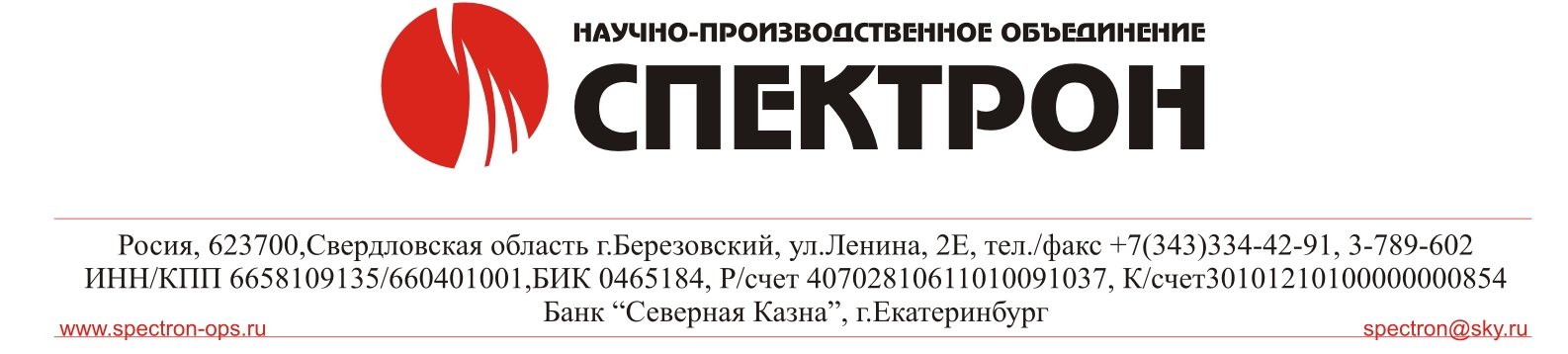 АНКЕТАпо оценке качества услугслужбы технической поддержкикомпании НПО «Спектрон»Уважаемые партнеры, заказчики! Нам важно ваше мнение. Чтобы мы смогли сделать нашу поддержку еще лучше – ответьте, пожалуйста, на несколько вопросов. Время заполнения анкеты – не более 5 минут.* Поля обязательные к заполнениюНазвание Вашей организации: Ваши ФИО:Должность:Насколько в целом Вы удовлетворены качеством работы службы технической поддержки нашей компании?*Оцените баллами от 1 до 10:*Что бы вы хотели изменить в качестве службы технической поддержки?Как часто Вы лично обращаетесь в службу технической поддержки?*   Несколько раз в день    Несколько раз в неделю    Несколько раз в месяц   Несколько раз в год   Никогда не обращались По какому каналу связи Вы чаще всего обращаетесь в службу поддержки?*  По телефону 8 800 500-10-73    По электронной почте support@spectron-ops.ru   Другое, уточните: С какого раза Вы обычно дозваниваетесь?*  С первого раза    Со второго-третьего раза    Дозвониться невозможно Насколько вежливым был специалист службы технической поддержки?* Чрезвычайно вежливым   Довольно вежливым Умеренно вежливым  Недостаточно вежливым	 Абсолютно не вежливымНасколько осведомленным был представитель службы технической поддержки?* Чрезвычайно осведомленным    Довольно осведомленным Умеренно осведомленным Недостаточно осведомленным Совсем не осведомленнымПо какому типу оборудования Вы чаще всего обращаетесь?*Сколько времени обычно требует разрешение проблемы?*  Решается немедленно    1-2 часа    1-2 дня    3-6 дней    Неделя и более  Оцените работу специалистов службы технической поддержки в следующих сферах:*Что мы можем сделать, чтобы улучшить нашу службу поддержки?  Если у Вас есть вопрос к службе технической поддержки, Вы можете задать его здесь:Укажите телефон, e-mail или другой канал связи, чтобы мы могли оперативно ответить на Ваш вопрос:Заполненную анкету с темой «Анкета» отправить по адресу support@spectron-ops.ru.Спасибо!54321Компетентность и информированностьОперативность в разрешении проблемПрофессионализм	ВежливостьДружелюбиеГотовность помочьОбщая результативность